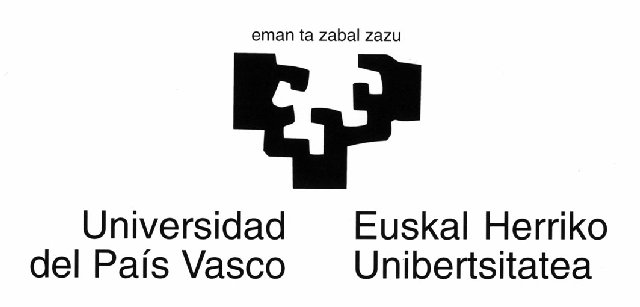 Curriculum VitaeNombre: Patricia Abelairas Etxebarria	Fecha: 07/02/2024Número Total de Páginas: 9Datos Personales: Apellidos: Abelairas Etxebarria 	Nombre: PatriciaDNI: 78878535N	Fecha de nacimiento: 26/01/1977	Sexo: FemeninoSituación profesional actual:Organismo: Universidad del País Vasco/ Euskal Herriko UnibertsitateaFacultad/Centro: Facultad de Ciencias Económicas y EmpresarialesDepartamento/Instituto: Departamento Políticas Públicas e Historia EconómicaDirección postal: Avda. Lehendakari Aguirre, 83 48015 BilbaoTeléfono: 946013658		Fax: 9460137087Correo electrónico: patricia.abelairas@ehu.eusÁrea del Conocimiento: Economía Aplicada Especialización (Códigos UNESCO): 531293, 530202Categoría profesional: Profesora Agregada Fecha de inicio: 23 de Junio de 2023Situación administrativa: ContratadaDedicación: A tiempo completo	Líneas de investigaciónData Science. Google Trends. Econometría Aplicada.Formación AcadémicaActividades anteriores de carácter científico o profesionalIdiomas (R = regular,  B = bien,  C = correctamente)Proyectos de Investigación financiadosTítulo del proyecto: E4TLI, Education for Technological Literacy and Inclusion, https://e4tli7.com/ Entidad financiadora: Unión EuropeaFecha inicio: Octubre 2022				Fecha Fin: Octubre 2025Investigador responsable: Beatriz Plaza Inchausti, Euskal Herriko Unibertsitatea/Universidad del País VascoNúmero de investigadores participantes: 28   Título del proyecto: Dinámica demográfica territorial, actividad económica y mercado de la vivienda.Entidad financiadora: Euskal Herriko Unibertsitatea/Universidad del País VascoFecha inicio: Octubre 2014				Fecha Fin: Octubre 2016Investigador responsable: Begoña Eguía Peña, Euskal Herriko Unibertsitatea/Universidad del País VascoNúmero de investigadores participantes: 6   Título del proyecto: Tópicos de econometría espacial. Método y práctica.Entidad financiadora: Ministerio de Economía y Competitividad Fecha inicio: Enero 2013				Fecha Fin: Diciembre 2015Investigador responsable: Jesús Mur Lacambra, Universidad de Zaragoza.Número de investigadores participantes: 14   Título del proyecto: Mercado inmobiliario en el suelo rústico de la Reserva de UrdaibaiEntidad financiadora: Cátedra Unesco sobre Desarrollo Sostenible y Educación Ambiental de /EHUFecha inicio: 2006				Fecha Fin: 2007Investigador responsable: Inmaculada Astorkiza Ikazuriaga, Euskal Herriko Unibertsitatea/Universidad del País VascoNúmero de investigadores participantes: 3   Título del proyecto: La utilización del suelo en un Espacio Natural Protegido Humanizado. Estructura del mercado de vivienda residencial e influencia del entorno natural en la demanda de vivienda y gestión sostenible de  de  de UrdaibaiEntidad financiadora: Universidad del País VascoFecha inicio: 2003					Fecha Fin: 2005Investigador responsable: Inmaculada Astorkiza Ikazuriaga, Euskal Herriko Unibertsitatea/Universidad del País VascoNúmero de investigadores participantes: 4   Título del proyecto: Comportamiento demográfico y actividad agropecuaria y forestal en la RBU: Implicaciones para la gestión sostenible del entorno Entidad financiadora: UPV/kutxas  Fecha inicio: 01/01/2000					Fecha Fin: 31/01/2001Investigador responsable: Juan Ramón Murua Mugica, Euskal Herriko Unibertsitatea/Universidad del País VascoNúmero de investigadores participantes: 4   Publicaciones o Documentos Científico-Técnicos ARTÍCULOS CIENTÍFICOS (Los más actuales primeros) Autores (p.o. de firma): Abelairas-Etxebarria Patricia, Astorkiza Ikazuriaga InmaculadaTítulo: Space-time analysis of migrations, employment, and housing as a basis for municipal sustainable urban planningNombre revista: SustainabilityVolumen: 12			Número: 6		Año de publicación: 2020Autores (p.o. de firma): Abelairas-Etxebarria Patricia, Astorkiza Ikazuriaga InmaculadaTítulo: From exploratory data analysis to exploratory spatial data analysisNombre revista: Mathematics and StatisticsVolumen: 8			Año de publicación: 2020Autores (p.o. de firma): Abelairas-Etxebarria Patricia, Mentxaka Arana JonTítulo: ¿Qué opinan los universitarios sobre el uso académico de las redes sociales?Nombre revista: Advances in Management and Applied EconomicsVolumen: 8				Año de publicación: 2020Autores (p.o. de firma): Abelairas-Etxebarria Patricia, Zabala Itza EnekoTítulo: Consequences of the great crisis in the economic situation and in housing prices: the case of the Basque Autonomous CommunityNombre revista: Revista Interuniversitaria de Investigacion en Tecnología EducativaVolumen: 9			Número:	2	Año de publicación: 2019Autores (p.o. de firma): Abelairas-Etxebarria Patricia, Astorkiza Ikazuriaga InmaculadaTítulo: Farmland prices and land-use changes in periurban protected natural areas Nombre revista: Land Use PolicyVolumen: 29			Número:	3	Año de publicación: 2012Autores (p.o. de firma): Abelairas-Etxebarria Patricia, Astorkiza Ikazuriaga InmaculadaTítulo: Are land-use policies preserving farmland from urban sprawl?Nombre revista: Review of European Studies Volumen: 4			Número:	5	Año de publicación: 2012PUBLICACIONES (Las más actuales primeros) Autores (p.o. de firma): Abelairas-Etxebarria Patricia, Mentxaka JonTítulo: Social networks applied to universityTipo publicación: Capítulo de libroPágina inicial: 7214		Página final: 7218Título Publicación Completa: Edulearn17 ProceedingsEditores: L. Gómez Chova, A. López Martínez, I. Candel Torres. IATED AcademyEditorial (si libro): IATED Academy	Lugar de publicación: BarcelonaAño de publicación: 2017		         ISBN: 978-84-697-3777-4Autores (p.o. de firma): Astorkiza Ikazuriaga Inmaculada, Múrua Múgica Juan R., Ferrero Rodriguez Ana, Abelairas-Etxebarria PatriciaTítulo: Mercado inmobiliario en suelo rústico en municipios cercanos y pertenecientes a la Reserva de la Biosfera de UrdaibaiTipo publicación: Capítulo de libroPágina inicial: 119 		Página final: 127Título Publicación Completa: Garapen Iraunkorra-IT. etorkizuna = Desarrollo Sostenible-IT. el futuro = Développement Durable                     Editorial (si libro): Eusko Ikaskuntza                Lugar de publicación: DonostiaAño de publicación: 2006		         ISBN: 978-84-8419-022-6Autores (p.o. de firma): Astorkiza Ikazuriaga Inmaculada, Múrua Múgica Juan R., Ferrero Rodriguez Ana, Abelairas-Etxebarria PatriciaTipo publicación: Capítulo de libroTítulo: Mercado inmobiliario en el suelo rústico de un espacio natural protegido: Análisis comparativo entre municipios pertenecientes y colindantes a la Reserva de la Biosfera de UrdaibaiTipo publicación: Capítulo de libroPágina inicial: 293 		Página final: 310Título Publicación Completa: Nuevas tendencias en la ordenación del territorio		 Editorial (si libro): FUNDICOTEX		Lugar de publicación: CáceresAño de publicación: 2005 		        ISBN: 978-84-692-6725-7Contribuciones a Congresos Autores: Patricia Abelairas-Etxebarria e Inmaculada AstorkizaTítulo: Flujos de población, precios de vivienda y empleo en la Comunidad Autónoma del País VascoTipo de participación: ComunicaciónCongreso: XLIII Reunión de Estudios Regionales. International Conference on Regional Science. Lugar celebración: Sevilla					País: EspañaFecha inicio: 15 de Noviembre de 2017				Fecha Fin: 17 de Noviembre de 2017Autores: Patricia Abelairas-Etxebarria y Jon MentxakaTítulo: Social networks applied to universityTipo de participación: ComunicaciónCongreso: 9th International Conference on Education and New Learning TechnologiesLugar celebración: Barcelona					País: EspañaFecha inicio: 3 de Julio de 2017					Fecha Fin: 5 de Julio de 2017Autores: Patricia Abelairas-Etxebarria e Inmaculada AstorkizaTítulo: Saldo migratorio, empleo y vivienda en un contexto de crisis en los municipios vascosTipo de participación: ComunicaciónCongreso: XLII Reunión de Estudios Regionales. International Conference on Regional Science. Lugar celebración: Santiago					País: EspañaFecha inicio: 16 de Noviembre de 2016				Fecha Fin: 18 de Noviembre de 2016Autores: Inmaculada Astorkiza y Patricia Abelairas-Etxebarria. Título: Population flows, housing price and employment in the Basque CountryTipo de participación: ComunicaciónCongreso: 56th European Regional Science Association Congress Lugar celebración: Viena					País: AustriaFecha inicio: 23 de Agosto de 2016				Fecha Fin: 26 de Agosto de 2016Autores: Patricia Abelairas-Etxebarria, Inmaculada Astorkiza, Juan Ramón Murua, Begoña Eguía, Ana Ferrero y Leire Aldaz.Título: Influence of the employment and the housing supply in the population dynamics of the Autonomous Community of the Basque Country.Tipo de participación: ComunicaciónCongreso: 7th Jean Paelinck Seminar of Spatial Econometric Lugar celebración: Zaragoza					País: EspañaFecha inicio: 20 de Noviembre de 2014				Fecha Fin: 21 de Noviembre de 2014Autores: Ana Ferrero, Patricia Abelairas-Etxebarria e Inmaculada AstorkizaTítulo: La urbanización dispersa del suelo rústico en un Espacio Natural ProtegidoTipo de participación: ComunicaciónCongreso: XXXIII Reunión de Estudios Regionales, Competitividad, Cohesión y Desarrollo Regional SostenibleLugar celebración: León					País: EspañaFecha inicio: 15 de Noviembre de 2007				Fecha Fin: 16 de Noviembre de 2007Autores: Ana Ferrero, Patricia Abelairas-Etxebarria e Inmaculada AstorkizaTítulo: Développement résidentiel sur le sol rural: l'analyse comparative d'un Espace Naturel Protégé et sa périphérieTipo de participación: ComunicaciónCongreso: ERSA 47th CongressLugar celebración: Paris					País: FranciaFecha inicio: 29 de Agosto de 2007				Fecha Fin: 2 de Septiembre de 2007Autores: Ana Ferrero, Patricia Abelairas-Etxebarria e Inmaculada AstorkizaTítulo: Nuevas dinámicas en los usos del suelo rústico: ¿hacia una urbanización difusa?Tipo de participación: PonenciaCongreso: I Jornadas sobre Población y Territorio en Álava. Claves Explicativas de  Territorial y Desarrollo LocalLugar celebración: Vitoria			País: EspañaFecha inicio: 22 de Febrero de 2007		Fecha Fin: 23 de Febrero de 2007Autores: Patricia Abelairas-Etxebarria e Inmaculada Astorkiza  Título: A hedonic analysis on the price of rustic land inside a periurban Protected Natural Area : the case of Urdaibai Biosphere ReserveTipo de participación: ComunicaciónCongreso: Second Seminar Jean Paelinck on Spatial EconometricsLugar celebración: Zaragoza			País: EspañaFecha inicio:27 de Octubre de 2006		Fecha Fin: 28 de Octubre de 2006Autores: Patricia Abelairas-Etxebarria e Inmaculada AstorkizaTítulo: The price of rustic land in a Protected Natural Area: an econometric analysis in the case of the Urdaibai Biosphere ReserveTipo de participación: ComunicaciónCongreso: 3rd International Conference Developments in Economic Theory and PolicyLugar celebración: Bilbao			País: EspañaFecha inicio: 6 de Julio de 2006			Fecha Fin: 7 de Julio de 2006Autores: Patricia Abelairas-Etxebarria, Inmaculada Astorkiza y Ana Ferrero Título: El precio de la tierra rústica en un Espacio Natural Protegido: análisis econométrico espacial en el caso de  de  de Urdaibai Tipo de participación: ComunicaciónCongreso: XX Reunión Anual de ASEPELT Publicación: Libro y CDLugar celebración: Tenerife			País: EspañaFecha inicio:22 de Junio de 2006		Fecha Fin: 24 de Junio de 2006Autores: Patricia Abelairas-Etxebarria, Inmaculada Astorkiza y Ana Ferrero Título: The price of the rustic land in a Protected Natural Space: Econometric Analysis in the case of the Urdaibai Biosphere Reserve Tipo de participación: ComunicaciónCongreso: International Conference on Regional and Urban Modelling Lugar celebración: Bruselas			País: BélgicaFecha inicio: 1 de Junio de 2006		Fecha Fin: 2 de Junio de 2006Autores: Patricia Abelairas-Etxebarria, Inmaculada Astorkiza, Ana Ferrero y Juan Ramón MuruaTítulo: Mercado inmobiliario en suelo rústico en municipios cercanos y pertenecientes a  de  de Urdaibai Tipo de participación: ComunicaciónCongreso: XVI Congreso de Estudios Vascos Publicación: Libro Lugar celebración: Bilbao			País: EspañaFecha inicio:29 de Noviembre de 2005		Fecha Fin: 30 de Noviembre de 2005Autores: Patricia Abelairas-Etxebarria, Inmaculada Astorkiza, Ana Ferrero y Juan Ramón MuruaTítulo: Mercado inmobiliario en el suelo rústico de un Espacio Natural Protegido: Análisis comparativo entre municipios pertenecientes y colindantes a  de  de Urdaibai Tipo de participación: ComunicaciónCongreso: Congreso Iberoamericano sobre Ecología y Sostenibilidad Urbana Publicación: LibroLugar celebración: Cáceres			País: EspañaFecha inicio:24 de Octubre de 2005		Fecha Fin: 27 de Octubre de 2005Autores: Patricia Abelairas-Etxebarria, Inmaculada Astorkiza, Ana Ferrero y Juan Ramón MuruaTítulo: El mercado inmobiliario en el suelo rústico de un Espacio Natural Protegido. El caso de  de  de Urdaibai Tipo de participación: ComunicaciónCongreso: 17th Annual Meeting on Socio-Economics Lugar celebración: Budapest			País: HungríaFecha inicio:30 de Junio de 2005		Fecha Fin: 2 de Julio de 2005Autores: Inmaculada Astorkiza, Juan Ramón Murua, Ana Ferrero y Patricia Abelairas-EtxebarriaTítulo: Caracterización de la oferta y la demanda residencial en los suelos rústicos  de  de  de Urdaibai Tipo de participación: ComunicaciónCongreso: XXIX Reunión de Estudios RegionalesLugar celebración: Santander			País: EspañaFecha inicio: 27 de Noviembre de 2003		Fecha Fin: 28 de Noviembre de 2003Experiencia de gestión de I+D
Gestión de programas, planes y acciones de I+DTítulo: Secretaria Académica del Departamento de Políticas Públicas e Historia EconómicaTipo de actividad: Cargo AcadémicoFecha: 18/01/2022 – la actualidadOtros méritos o aclaraciones que se desee hacer constarACREDITACIONESInforme Favorable en la séptima convocatoria DOCENTIAZ de  Euskal Herriko Unibertsitatea/Universidad del País Vasco. 1 de Diciembre de 2017.Evaluación Favorable de la actividad docente (Segundo Quinquenio) de Euskal Herriko Unibertsitatea/Universidad del País Vasco. 2021.INVESTIGACIÓN- Revisora de Land Use Policy- Revisora de African Journal of Business Management- Revisora de Applied Economics- Revisora de Natural Resources Forum, a United Nations Sustainable Development JournalFORMACIÓN INVESTIGADORA- Becaria de Investigación Predoctoral  UPV/EHU en el departamento Economía Aplicada V del 1 de  Febrero de 2003 al 31 de Enero de 2007.CURSOS- Curso “Econometría espacial: teoría y aplicaciones”  en Centra, Sevilla. 17 al 21 de Mayo 2004. - Curso “Introducción a ArcView” online en ESRI Virtual Campus. Mayo 2005. - Curso "Jornada de recepción del profesorado novel" dentro de la Formación Docente de Profesorado Universitario de Euskal Herriko Unibertsitatea/Universidad del País Vasco. 3 de Diciembre de 2012.- Curso “Moodlerako Sarrera on‐line” dentro de la Formación Docente de Profesorado Universitario de Euskal Herriko Unibertsitatea/Universidad del País Vasco. Del 10 de Enero de 2014 al 10 de   Marzo de 2014.- Curso "Orientaciones para la adecuación de las guías docentes en la UPV/EHU" dentro de la Formación Docente de Profesorado Universitario de Euskal Herriko Unibertsitatea/Universidad del País Vasco. 2 de Junio de 2015.-Curso “Elaboración de la memoria del proyecto docente para las oposiciones a profesorado agregado y titular” dentro de la Formación Docente de Profesorado Universitario de Euskal Herriko Unibertsitatea/Universidad del País Vasco. 24 de Enero de 2018.INFORMÁTICA- Dominio de los programas de econometría SPSS y  Gretl.- Dominio de los programas  de econometría espacial SpaceStat y  Geoda.- Dominio del programa de cartografía ArcView.VICERRECTORADO DE INVESTIGACIÓNIKERKETA ERREKTOREORDETZALicenciatura / IngenieríaCentroFechaEconomíaUniversidad del País Vasco2001DoctoradoCentroFechaPolíticas Públicas en la Unión EuropeaUniversidad del País Vasco2001-2008Título de doctora el 29 de febrero de 2008 con la tesis titulada “La problemática de los suelos rústicos periurbanos: Un análisis de precios hedónico espacial de  de  de Urdaibai y zonas limítrofes” Título de doctora el 29 de febrero de 2008 con la tesis titulada “La problemática de los suelos rústicos periurbanos: Un análisis de precios hedónico espacial de  de  de Urdaibai y zonas limítrofes” Título de doctora el 29 de febrero de 2008 con la tesis titulada “La problemática de los suelos rústicos periurbanos: Un análisis de precios hedónico espacial de  de  de Urdaibai y zonas limítrofes” PuestoInstituciónFechasProfesora AgregadaDepartamento Políticas Públicas e Historia Económica. Universidad del País Vasco23-06-2023 a la actualidadLaboral Interina Universidad. CompletaDepartamento Economía Aplicada V.Universidad del País Vasco17-09-2018 a 22-06-2023Profesora AdjuntaDepartamento Economía Aplicada V.Universidad del País Vasco16-09-2013      a15-09-2018Laboral Interina Universidad. CompletaDepartamento Economía Financiera II.Universidad del País Vasco02-02-2012 a 04-10-2012Laboral Interina Universidad. CompletaDepartamento Economía Aplicada III.Universidad del País Vasco27-10-2011 a 11-01-2012Laboral Interina Universidad. CompletaDepartamento Economía Aplicada III.Universidad del País Vasco22-09-2008 a 31-05-2010Laboral Interina Universidad. Parcial 6 horasDepartamento Economía Aplicada IIIUniversidad del País Vasco1-10-2007        a  21-09-2008Investigadora contratada.Departamento Economía Aplicada VUniversidad del País Vasco26-02-2007      a31-12-2007Becaria de Investigación.Departamento Economía Aplicada VUniversidad del País Vasco01-02-2003      a 31-01-2007IdiomaHablaLeeEscribeCastellanoCCCEuskaraCCCInglésBBBFrancésRRR